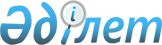 О районном бюджете на 2013 - 2015 годы
					
			Утративший силу
			
			
		
					Решение Жылыойского районного маслихата Атырауской области от 20 декабря 2012 года № 9-2. Зарегистрировано Департаментом юстиции Атырауской области 15 января 2013 года № 2674. Утратило силу решением Жылыойского районного маслихата Атырауской области от 25 июня 2014 года № 20-5      Сноска. Утратило силу решением Жылыойского районного маслихата Атырауской области от 25.06.2014 № 20-5.

      Примечание РЦПИ:

      В тексте сохранена авторская орфография и пунктуация.



      В соответствии со статьей 9 Бюджетного кодекса Республики Казахстан от 4 декабря 2008 года, подпунктом 1) пункта 1 статьи 6 Закона Республики Казахстан от 23 января 2001 года "О местном государственном управлении и самоуправлении в Республике Казахстан", Законом Республики Казахстан от 23 ноября 2012 года "О республиканском бюджете на 2013-2015 годы" и рассмотрев предложенный акиматом проект районного бюджета на 2013-2015 годы, районный маслихат на ІX сессии РЕШИЛ:



      1. Утвердить районный бюджет на 2013-2015 годы согласно приложениям 1, 2 и 3, 4, 5 соответственно, в том числе на 2013 год в следующих объемах:



      1) доходы – 9 853 068 тысячи тенге, в том числе по:

      налоговым поступлениям - 8 821 315 тысяч тенге;

      неналоговым поступлениям – 97 314 тысяч тенге;

      поступлениям от продажи основного капитала – 5 727 тысячи тенге;

      поступлениям трансфертов – 602 647 тысяч тенге;

      2) затраты – 9 919 479 тысяч тенге;

      3) чистое бюджетное кредитование – 133 790 тысяч тенге, в том числе:

      бюджетные кредиты – 133 790 тысяч тенге;

      погашение бюджетных кредитов – 0 тысяч тенге;

      4) дефицит (профицит) бюджета - -195 008 тысяч тенге;

      5) финансирование дефицита (использование профицита) бюджета -  195 008 тысяч тенге.

      поступления займов – 133 790 тысяч тенге;

      погашение займов – 0 тысяч тенге;

      используемые остатки бюджетных средств – 66 411 тысяч тенге.

      Сноска. Пункт 1 с изменениями, внесенными решениями Жылыойского районного маслихата Атырауской области от 22.04.2013 № 12-1; 18.07.2013 № 14-1; 30.09.2013 № 16-1; 11.12.2013 № 17-4 (вводится в действие с 01.01.2013).



      2. Учесть на 2013 год норматив общей суммы поступлений общегосударственных налогов в районный бюджет в следующих размерах:

      по индивидуальному подоходному налогу с доходов, облагаемых у источника выплаты – 50%;

      по индивидуальному подоходному налогу с доходов, не облагаемых у источника выплаты – 100%;

      по социальному налогу – 50%.



      3. Установить на 2013 год объемы бюджетных изъятий в областной бюджет в сумме - 5 707 353 тысяч тенге.



      4. Учесть, что в районном бюджете на 2013 год предусмотрены целевые текущие трансферты из республиканского бюджета в следующих размерах:

      12 291 тысяч тенге - на оснащение учебным оборудованием кабинетов физики, химии, биологии в государственных учреждениях начального, основного среднего и общего среднего образования;

      285 466 тысяч тенге - на реализацию государственного образовательного заказа в дошкольных организациях образования;

      5 000 тысяч тенге - на обеспечение оборудованием, программным обеспечением детей-инвалидов, обучающихся на дому;

      17 540 тысяч тенге - на ежемесячную выплату денежных средств опекунам (попечителям) на содержание ребенка-сироты (детей-сирот), и ребенка (детей), оставшегося без попечения родителей;

      30 060 тысяч тенге - на увеличение размера доплаты за квалификационную категорию, учителям школ и воспитателям дошкольных организаций образования;

      4 396 тысяч тенге - на повышение оплаты труда учителям, прошедшим повышение квалификации по трехуровневой системе;

      43 249 тысяч тенге - на проведение противоэпизоотических мероприятий.



      5. Учесть, что в районном бюджете на 2013 год в рамках "Программы развития моногородов на 2012–2020 годы" предусмотрены:

      целевые текущие трансферты из республиканского бюджета:

      117 000 тысяч тенге – на субсидирование процентной ставки по кредитам банков для реализации проектов;

      10 000 тысяч тенге – на предоставление грантов на развитие новых производств;

      1 478 тысяч тенге – на содействие развитию предпринимательства – обучение предпринимательству;

      184 091 тысяч тенге – на текущее обустройство;

      кредиты из республиканского бюджета:

      126 000 тысяч тенге – для микрокредитования предпринимательства.



      6. Учесть, что в районном бюджете на 2013 год в рамках "Программы занятости 2020" предусмотрены целевые текущие трансферты из республиканского бюджета:

      12 932 тысяч тенге – на частичное субсидирование заработной платы;

      12 724 тысяч тенге – на обеспечение деятельности центров занятости населения;

      17 864 тысяч тенге – на проведение молодежной практики;

      6 446 тысяч тенге - на переподготовку, повышение квалификации кадров;

      41 227 тысяч тенге – на ремонт объектов социальной инфраструктуры.



      7. Учесть, что в районном бюджете на 2013 год в рамках Программы "Развитие регионов" предусмотрены:

      целевые текущие трансферты из республиканского бюджета на решение вопросов обустройства аульных (сельских) округов в реализацию мер по содействию экономическому развитию регионов в сумме 16 139 тысяч тенге.



      8. Учесть, что в районном бюджете на 2013 год предусмотрены:

      целевые текущие трансферты из республиканского бюджета для реализации мер социальной поддержки специалистов социальной сферы сельских населенных пунктов в сумме 1 473 тысяч тенге;

      бюджетные кредиты из республиканского бюджета для реализации мер социальной поддержки специалистов социальной сферы сельских населенных пунктов в сумме 7 790 тысяч тенге.



      9. Учесть, что в районном бюджете на 2013 год предусмотрены целевые трансферты на развитие из областного бюджета в следующем размере:

      13 934 тысяч тенге - на строительство и реконструкцию объектов образования.



      10. Учесть, что в районном бюджете из областного бюджета на 2013 год предусмотрены целевые текущие трансферты в следующем размере:

      340 000 тысяч тенге – на капитальный ремонт объектов образования.



      11. Утвердить резерв местного исполнительного органа на 2013 год в сумме 17 900 тысяч тенге.



      12. Утвердить на 2013 год в районном бюджете бюджетные программы по каждому аппарату акима аульных (сельских) округов согласно приложению 4.



      13. Утвердить перечень областных бюджетных программ, не подлежащих секвестру в процессе исполнения районного бюджета на 2013 год, установленного решением областного маслихата согласно приложению 5.



      14. Контроль за исполнением настоящего решения возложить на председателя постоянной комиссии по бюджету, финансам, экономики, и развития предпринимательства (Б. Султанов).



      15. Признать утратившим силу решение районного маслихата от 12 декабря 2011 года № 31-3 "О районном бюджете на 2012-2014 годы" (зарегистрированный в реестре государственной регистрации нормативных правовых актов за № 4-2-165, опубликованный в газете "Кен Жылыой" от 9 февраля 2012 года № 6).



      16. Настоящее решение вводится в действие с 1 января 2013 года.      Председатель ІХ сессии

      районного маслихата:                       М. Сабет      Секретарь районного маслихата:             М. Кенганов

Приложение 1 к решению ІХ сессии 

районного маслихата от 20 декабря

2012 года № 9-2 "О районном бюджете

на 2013-2015 годы"       Уточненный бюджет на 2013 год      Сноска. Приложение 1 в редакции решения Жылыойского районного маслихата Атырауской области от 11.12.2013 № 17-4 (вводится в действие с 01.01.2013).

Приложение № 2         

к решению районного маслихата    

от 20 декабря 2012 года № 9-2   

"О районном бюджете на 2013-2015 годы" Районный бюджет на 2014 год

Приложение № 3         

к решению районного маслихата    

от 20 декабря 2012 года № 9-2   

"О районном бюджете на 2013-2015 годы" Районный бюджет на 2015 год

Приложение № 4 к решению ІХ сессии

районного маслихата от 20 декабря

2012 года № 9-2 "О районном бюджете

на 2013-2015 годы"       Предельные суммы финансирования аппарата акима города районного значения, села, сельского, поселкового округа на 2013 год      Сноска. Приложение 4 в редакции решения Жылыойского районного маслихата Атырауской области от 11.12.2013 № 17-4 (вводится в действие с 01.01.2013).Продолжение таблицы

Приложение 5 к решению ІХ сессии 

районного маслихата от 20 декабря

2012 года № 9-2 "О районном бюджете

на 2013-2015 годы"       Перечень бюджетных программ не подлежащих секвестированию при исполнении районного бюджета на 2013 год
					© 2012. РГП на ПХВ «Институт законодательства и правовой информации Республики Казахстан» Министерства юстиции Республики Казахстан
				КатегорияКатегорияКатегорияКатегорияСумма, тысяча тенгеКлассКлассКлассСумма, тысяча тенгеПодклассПодклассСумма, тысяча тенгеНаименованиеСумма, тысяча тенгеІ. Доходы98530681Налоговые поступления920403501Подоходный налог18169592Индивидуальный подоходный налог181695903Социальный налог13998981Социальный налог139989804Налоги на собственность58658041Налоги на имущество55993163Земельный налог445264Налог на транспортные средства2206025Единый земельный налог136005Внутренние налоги на товары, работы и услуги938712Акцизы135073Поступления за использование природных и других ресурсов527354Сборы за ведение предпринимательской и профессиональной деятельности256545Налог на игорный бизнес197507Прочие налоги4711Прочие налоги47108Обязательные платежи, взимаемые за совершение юридически значимых действий и (или) выдачу документов уполномоченными на то государственными органами или должностными лицами270321Государственная пошлина270322Неналоговые поступления2246101Доходы от государственной собственности120745Доходы от аренды имущества, находящегося в государственной собственности72139Плата за сервитут по земельным участкам, находящихся в коммунальной собственности486104Штрафы, пеня, санкции, взыскания, налагаемые государственными учреждениями, финансируемыми из государственного бюджета, а также содержащимися и финансируемыми из бюджета (сметы расходов) Национального Банка Республики Казахстан1851Штрафы, пеня, санкции, взыскания, налагаемые государственными учреждениями, финансируемыми из государственного бюджета, а также содержащимися и финансируемыми из бюджета (сметы расходов) Национального Банка Республики Казахстан, за исключением поступлений от организаций нефтяного сектора18506Прочие неналоговые поступления102021Прочие неналоговые поступления102023Поступления от продажи основного капитала2389203Продажа земли и нематериальных активов238921Продажа земли167452Продажа нематериальных активов71474Поступления трансфертов60264702Трансферты из вышестоящих органов государственного управления6026472Поступления трансфертов из областного бюджета6026475Погашение бюджетных кредитов3301Погашение бюджетных кредитов331Погашение бюджетных кредитов, выданных из государственного бюджета33Функциональная группаФункциональная группаФункциональная группаФункциональная группаСумма, тысяча тенгеАдминистратор бюджетных программАдминистратор бюджетных программАдминистратор бюджетных программСумма, тысяча тенгеПрограммаПрограммаСумма, тысяча тенгеНаименованиеСумма, тысяча тенгеІІ. Расходы991947901Государственные услуги общего характера243355112Аппарат маслихата района (города областного значения)16398001Услуги по обеспечению деятельности маслихата района (города областного значения)16068003Капитальные расходы государственного органа330122Аппарат акима района (города областного значения)69295001Услуги по обеспечению деятельности акима района (города областного значения)61854003Капитальные расходы государственного органа7441123Аппарат акима района в городе, города районного значения, поселка, села, сельского округа122815001Услуги по обеспечению деятельности акима района в городе, города районного значения, поселка, села, сельского округа108283022Капитальные расходы государственного органа14532459Отдел экономики и финансов района (города областного значения)34847010Приватизация, управление коммунальным имуществом, постприватизационная деятельность и регулирование споров, связанных с этим336001Услуги по реализации государственной политики в области исполнения бюджета района (города областного значения) и управления коммунальной собственностью района (города областного значения)Проведение оценки имущества в целях налогообложения33300015Капитальные расходы государственного органа121102Оборона7466122Аппарат акима района (города областного значения)7466005Мероприятия в рамках исполнения всеобщей воинской обязанности746603Общественный порядок, безопасность, правовая, судебная, уголовно-исполнительная деятельность6863458Отдел жилищно-коммунального хозяйства, пассажирского транспорта и автомобильных дорог района (города областного значения)6863021Обеспечение безопасности дорожного движения в населенных пунктах686304Образование2748745123Аппарат акима района в городе, города районного значения, поселка, села, сельского округа393363004Обеспечение деятельности организаций дошкольного воспитания и обучения221639041Реализация государственного заказа в дошкольных организациях образования171724471Отдел образования, физической культуры и спорта района (города областного значения)2205907004Общеобразовательное обучение2081362005Дополнительное образование для детей и юношества124545471Отдел образования, физической культуры и спорта района (города областного значения)149475009Приобретение и доставка учебников, учебно-методических комплексов для государственных учреждений образования района (города областного значения)32174010Проведение школьных олимпиад, внешкольных мероприятий и конкурсов районного (городского) масштаба856020Ежемесячная выплата денежных средств опекунам (попечителям) на содержание ребенка-сироты (детей-сирот), и ребенка (детей), оставшегося без попечения родителей14793023Обеспечение оборудованием, программным обеспечением детей-инвалидов, обучающихся на дому5274050Содержание вновь вводимых объектов образования1000067Капитальные расходы подведомственных государственных учреждений и организаций9537806Социальная помощь и социальное обеспечение141986451Отдел занятости и социальных программ района (города областного значения)113481002Программа занятости44286005Государственная адресная социальная помощь1347006Оказание жилищной помощи522007Социальная помощь отдельным категориям нуждающихся граждан по решениям местных представительных органов4460010Материальное обеспечение детей-инвалидов, воспитывающихся и обучающихся на дому4445014Оказание социальной помощи нуждающимся гражданам на дому20597016Государственные пособия на детей до 18 лет30074017Обеспечение нуждающихся инвалидов обязательными гигиеническими средствами и предоставление услуг специалистами жестового языка, индивидуальными помощниками в соответствии с индивидуальной программой реабилитации инвалида7750451Отдел занятости и социальных программ района (города областного значения)28505001Услуги по реализации государственной политики на местном уровне в области обеспечения занятости и реализации социальных программ для населения24926011Оплата услуг по зачислению, выплате и доставке пособий и других социальных выплат959021Капитальные расходы государственного органа262007Жилищно-коммунальное хозяйство395768458Отдел жилищно-коммунального хозяйства, пассажирского транспорта и автомобильных дорог района (города областного значения)11815003Организация сохранения государственного жилищного фонда1680004Обеспечение жильем отдельных категорий граждан2955033Проектирование, развитие, обустройство и (или) приобретение инженерно-коммуникационной инфраструктуры7180472Отдел строительства, архитектуры и градостроительства района (города областного значения)41000003Проектирование, строительство и (или) приобретение жилья коммунального жилищного фонда41000458Отдел жилищно-коммунального хозяйства, пассажирского транспорта и автомобильных дорог района (города областного значения)117073012Функционирование системы водоснабжения и водоотведения5847026Организация эксплуатации тепловых сетей, находящихся в коммунальной собственности районов (городов областного значения)93784029Развитие системы водоснабжения и водоотведения17442123Аппарат акима района в городе, города районного значения, поселка, села, сельского округа137163008Освещение улиц населенных пунктов55031009Обеспечение санитарии населенных пунктов73313011Благоустройство и озеленение населенных пунктов8819458Отдел жилищно-коммунального хозяйства, пассажирского транспорта и автомобильных дорог района (города областного значения)88717016Обеспечение санитарии населенных пунктов87019018Благоустройство и озеленение населенных пунктов169808Культура, спорт, туризм и информационное пространство158327455Отдел культуры и развития языков района (города областного значения)78529003Поддержка культурно-досуговой работы78529471Отдел образования, физической культуры и спорта района (города областного значения)5285014Проведение спортивных соревнований на районном (города областного значения) уровне1081015Подготовка и участие членов сборных команд района (города областного значения) по различным видам спорта на областных спортивных соревнованиях4204455Отдел культуры и развития языков района (города областного значения)48497006Функционирование районных (городских) библиотек48497456Отдел внутренней политики района (города областного значения)2000005Услуги по проведению государственной информационной политики через телерадиовещание2000455Отдел культуры и развития языков района (города областного значения)12234001Услуги по реализации государственной политики на местном уровне в области развития языков и культуры8672010Капитальные расходы государственного органа2645032Капитальные расходы подведомственных государственных учреждений и организаций917456Отдел внутренней политики района (города областного значения)11782001Услуги по реализации государственной политики на местном уровне в области информации, укрепления государственности и формирования социального оптимизма граждан8862006Капитальные расходы государственного органа292009Топливно-энергетический комплекс и недропользование1107458Отдел жилищно-коммунального хозяйства, пассажирского транспорта и автомобильных дорог района (города областного значения)1107019Развитие теплоэнергетической системы110710Сельское, водное, лесное, рыбное хозяйство, особо охраняемые природные территории, охрана окружающей среды и животного мира, земельные отношения82817459Отдел экономики и финансов района (города областного значения)1332099Реализация мер по оказанию социальной поддержки специалистов1332462Отдел сельского хозяйства района (города областного значения)12865001Услуги по реализации государственной политики на местном уровне в сфере сельского хозяйства10194006Капитальные расходы государственного органа2671473Отдел ветеринарии района (города областного значения)13818001Услуги по реализации государственной политики на местном уровне в сфере ветеринарии9355003Капитальные расходы государственного органа2063007Организация отлова и уничтожения бродячих собак и кошек2400463Отдел земельных отношений района (города областного значения)11553001Услуги по реализации государственной политики в области регулирования земельных отношений на территории района (города областного значения)9813007Капитальные расходы государственного органа1740473Отдел ветеринарии района (города областного значения)43249011Проведение противоэпизоотических мероприятий4324911Промышленность, архитектурная, градостроительная и строительная деятельность23301472Отдел строительства, архитектуры и градостроительства района (города областного значения)23301001Услуги по реализации государственной политики в области строительства, архитектуры и градостроительства на местном уровне21321015Капитальные расходы государственного органа198013Прочие358730469Отдел предпринимательства района (города областного значения)1596001Услуги по реализации государственной политики на местном уровне в области развития предпринимательства и промышленности1230004Капитальные расходы государственного органа366123Аппарат акима района в городе, города районного значения, поселка, села, сельского округа15372040Реализация мер по содействию экономическому развитию регионов в рамках Программы "Развитие регионов"15372459Отдел экономики и финансов района (города областного значения)21454012Резерв местного исполнительного органа района (города областного значения)21454458Отдел жилищно-коммунального хозяйства, пассажирского транспорта и автомобильных дорог района (города областного значения)294900001Услуги по реализации государственной политики на местном уровне в области жилищно-коммунального хозяйства, пассажирского транспорта и автомобильных дорог10507013Капитальные расходы государственного органа2403044Текущее обустройство моногородов в рамках Программы развития моногородов на 2012-2020 годы7060065Формирование или увеличение уставного капитала14000085Реализация бюджетных инвестиционных проектов в рамках Программы развития моногородов на 2012-2020 годы260930471Отдел образования, физической культуры и спорта района (города областного значения)25408001Услуги по обеспечению деятельности отдела образования, физической культуры и спорта24400018Капитальные расходы государственного органа100814Обслуживание долга1459Отдел экономики и финансов района (города областного значения)1021Обслуживание долга местных исполнительных органов по выплате вознаграждений и иных платежей по займам из областного бюджета115Трансферты5750981459Отдел экономики и финансов района (города областного значения)5750981006Возврат неиспользованных (недоиспользованных) целевых трансфертов43628007Бюджетные изъятия570735316Погашение займов32459Отдел экономики и финансов района (города областного значения)32005Погашение долга местного исполнительного органа перед вышестоящим бюджетом32III. Чистое бюджетное кредитование128597Бюджетные кредиты12859710Сельское, водное, лесное, рыбное хозяйство, особо охраняемые природные территории, охрана окружающей среды и животного мира, земельные отношения2597459Отдел экономики и финансов района (города областного значения)2597004Бюджетные кредиты для реализации мер социальной поддержки специалистов259713Прочие126000469Отдел предпринимательства района (города областного значения)126000008Содействие развитию предпринимательства в моногородах126000КатегорияКатегорияКатегорияКатегорияСумма, тыс тенгеКлассКлассКлассСумма, тыс тенгеПодклассПодклассСумма, тыс тенгеНаименованиеСумма, тыс тенгеI. Доходы89383561Налоговые поступления882131601Подоходный налог8787492Индивидуальный подоходный налог87874903Социальный налог6999491Социальный налог69994904Hалоги на собственность71352011Hалоги на имущество68749673Земельный налог457774Hалог на транспортные средства2134035Единый земельный налог105405Внутренние налоги на товары, работы и услуги1005802Акцизы165533Поступления за использование природных и других ресурсов657854Сборы за ведение предпринимательской и профессиональной деятельности139615Налог на игорный бизнес428107Прочие налоги51Прочие налоги508Обязательные платежи, взимаемые за совершение юридически значимых действий и (или) выдачу документов уполномоченными на то государственными органами или должностными лицами108321Государственная пошлина108322Неналоговые поступления9731501Доходы от государственной собственности108065Доходы от аренды имущества, находящегося в государственной собственности1080604Штрафы, пеня, санкции, взыскания, налагаемые государственными учреждениями, финансируемыми из государственного бюджета, а также содержащимися и финансируемыми из бюджета (сметы расходов) Национального Банка Республики Казахстан718071Штрафы, пеня, санкции, взыскания, налагаемые государственными учреждениями, финансируемыми из государственного бюджета, а также содержащимися и финансируемыми из бюджета (сметы расходов) Национального Банка Республики Казахстан, за исключением поступлений от организаций нефтяного сектора7180706Прочие неналоговые поступления147021Прочие неналоговые поступления147023Поступления от продажи основного капитала572503Продажа земли и нематериальных активов57251Продажа земли57254Поступления трансфертов1000002Трансферты из вышестоящих органов государственного управления100002Поступления трансфертов из областного бюджета10000Функциональная группаФункциональная группаФункциональная группаФункциональная группаСумма, тыс тенгеАдминистратор бюджетных программАдминистратор бюджетных программАдминистратор бюджетных программСумма, тыс тенгеПрограммаПрограммаСумма, тыс тенгеНаименованиеСумма, тыс тенгеII. Расходы893835601Государственные услуги общего характера199625112Аппарат маслихата района19327001Услуги по обеспечению деятельности маслихата района19327122Аппарат акима района53147001Услуги по обеспечению деятельности акима района53147123Аппарат акима района в городе, города районного значения, поселка, аула (села), аульного (сельского) округа91692001Услуги по обеспечению деятельности акима района в городе, города районного значения, поселка, аула (села), аульного (сельского) округа91692452Отдел финансов района21203001Услуги по реализации государственной политики в области исполнения бюджета района и управления коммунальной собственностью района16982003Проведение оценки имущества в целях налогообложения711004Организация работы по выдаче разовых талонов и обеспечение полноты сбора сумм от реализации разовых талонов2530011Учет, хранение, оценка и реализация имущества, поступившего в коммунальную собственность980476Отдел экономики, бюджетного планирования и предпринимательства района14256001Услуги по реализации государственной политики в области формирования, развития экономической политики, системы государственного планирования, управления района и предпринимательства1425602Оборона3373122Аппарат акима района3373005Мероприятия в рамках исполнения всеобщей воинской обязанности337304Образование2099000123Аппарат акима района в городе, города районного значения, поселка, аула (села), аульного (сельского) округа227704004Поддержка организаций дошкольного воспитания и обучения227704471Отдел образования, физической культуры и спорта района1838266004Общеобразовательное обучение1737746005Дополнительное образование для детей и юношества100520471Отдел образования, физической культуры и спорта района33030009Приобретение и доставка учебников, учебно-методических комплексов для государственных учреждений образования района32174010Проведение школьных олимпиад, внешкольных мероприятий и конкурсов районного (городского) масштаба85606Социальная помощь и социальное обеспечение154890451Отдел занятости и социальных программ района129116002Программа занятости46368004Оказание социальной помощи на приобретение топлива специалистам здравоохранения, образования, социального обеспечения, культуры и спорта в сельской местности в соответствии с законодательством Республики Казахстан3055005Государственная адресная социальная помощь3908006Оказание жилищной помощи4007007Социальная помощь отдельным категориям нуждающихся граждан по решениям местных представительных органов10436010Материальное обеспечение детей-инвалидов, воспитывающихся и обучающихся на дому2247014Оказание социальной помощи нуждающимся гражданам на дому20306016Государственные пособия на детей до 18 лет33239017Обеспечение нуждающихся инвалидов обязательными гигиеническими средствами и предоставление услуг специалистами жестового языка, индивидуальными помощниками в соответствии с индивидуальной программой реабилитации инвалида5550451Отдел занятости и социальных программ района25774001Услуги по реализации государственной политики на местном уровне в области обеспечения занятости и реализации социальных программ для населения24678011Оплата услуг по зачислению, выплате и доставке пособий и других социальных выплат109607Жилищно-коммунальное хозяйство92470472Отдел строительства, архитектуры и градостроительства района (города областного значения)10000003Проектирование, строительство и (или) приобретение жилья коммунального жилищного фонда10000123Аппарат акима района в городе, города районного значения, поселка, аула (села), аульного (сельского) округа82470008Освещение улиц населенных пунктов33084009Обеспечение санитарии населенных пунктов48316011Благоустройство и озеленение населенных пунктов107008Культура, спорт, туризм и информационное пространство98770455Отдел культуры и развития языков района32895003Поддержка культурно-досуговой работы32895471Отдел образования, физической культуры и спорта района3285014Проведение спортивных соревнований на районном  уровне1081015Подготовка и участие членов сборных команд района по различным видам спорта на областных спортивных соревнованиях2204455Отдел культуры и развития языков района45464006Функционирование районных (городских) библиотек45464456Отдел внутренней политики района2000005Услуги по проведению государственной информационной политики через телерадиовещание2000455Отдел культуры и развития языков района7992001Услуги по реализации государственной политики на местном уровне в области развития языков и культуры7992456Отдел внутренней политики района7134001Услуги по реализации государственной политики на местном уровне в области информации, укрепления государственности и формирования социального оптимизма граждан713409Топливно-энергетический комплекс и недропользование143850458Отдел жилищно-коммунального хозяйства, пассажирского транспорта и автомобильных дорог района (города областного значения)14385019Развитие теплоэнергетической системы14385010Сельское, водное, лесное, рыбное хозяйство, особо охраняемые природные территории, охрана окружающей среды и животного мира, земельные отношения27101462Отдел сельского хозяйства района8967001Услуги по реализации государственной политики на местном уровне в сфере сельского хозяйства8967473Отдел ветеринарии района11167001Услуги по реализации государственной политики на местном уровне в сфере ветеринарии11167463Отдел земельных отношений района6967001Услуги по реализации государственной политики в области регулирования земельных отношений на территории района696711Промышленность, архитектурная, градостроительная и строительная деятельность15958472Отдел строительства, архитектуры и градостроительства района15958001Услуги по реализации государственной политики в области строительства, архитектуры и градостроительства на местном уровне1595812Транспорт и коммуникации330844458Отдел жилищно-коммунального хозяйства, пассажирского транспорта и автомобильных дорог района (города областного значения)330844023Обеспечение функционирования автомобильных дорог33084413Прочие65122452Отдел финансов района15662012Резерв местного исполнительного органа района15662458Отдел жилищно-коммунального хозяйства, пассажирского транспорта и автомобильных дорог района28326001Услуги по реализации государственной политики на местном уровне в области жилищно-коммунального хозяйства, пассажирского транспорта и автомобильных дорог9170044Текущее обустройство моногородов в рамках Программы развития моногородов на 2012-2020 годы19156471Отдел образования, физической культуры и спорта района21134001Услуги по обеспечению деятельности отдела образования, физической культуры и спорта2113415Трансферты5707353452Отдел финансов района5707353007Бюджетные изъятия5707353КатегорияКатегорияКатегорияКатегорияСумма, тыс тенгеКлассКлассКлассСумма, тыс тенгеПодклассПодклассСумма, тыс тенгеНаименованиеСумма, тыс тенгеI. Доходы89283561Налоговые поступления882531601Подоходный налог8787492Индивидуальный подоходный налог87874903Социальный налог6999491Социальный налог69994904Hалоги на собственность71352011Hалоги на имущество68749673Земельный налог457774Hалог на транспортные средства2134035Единый земельный налог105405Внутренние налоги на товары, работы и услуги1005802Акцизы165533Поступления за использование природных и других ресурсов657854Сборы за ведение предпринимательской и профессиональной деятельности139615Налог на игорный бизнес428107Прочие налоги51Прочие налоги508Обязательные платежи, взимаемые за совершение юридически значимых действий и (или) выдачу документов уполномоченными на то государственными органами или должностными лицами108321Государственная пошлина108322Неналоговые поступления9731501Доходы от государственной собственности108065Доходы от аренды имущества, находящегося в государственной собственности1080604Штрафы, пеня, санкции, взыскания, налагаемые государственными учреждениями, финансируемыми из государственного бюджета, а также содержащимися и финансируемыми из бюджета (сметы расходов) Национального Банка Республики Казахстан718071Штрафы, пеня, санкции, взыскания, налагаемые государственными учреждениями, финансируемыми из государственного бюджета, а также содержащимися и финансируемыми из бюджета (сметы расходов) Национального Банка Республики Казахстан, за исключением поступлений от организаций нефтяного сектора7180706Прочие неналоговые поступления147021Прочие неналоговые поступления147023Поступления от продажи основного капитала572503Продажа земли и нематериальных активов57251Продажа земли5725Функциональная группаФункциональная группаФункциональная группаФункциональная группаСумма, тыс тенгеАдминистратор бюджетных программАдминистратор бюджетных программАдминистратор бюджетных программСумма, тыс тенгеПрограммаПрограммаСумма, тыс тенгеНаименованиеСумма, тыс тенгеII. Расходы892835601Государственные услуги общего характера199625112Аппарат маслихата района19237001Услуги по обеспечению деятельности маслихата района19237122Аппарат акима района53147001Услуги по обеспечению деятельности акима района53147123Аппарат акима района в городе, города районного значения, поселка, аула (села), аульного (сельского) округа91692001Услуги по обеспечению деятельности акима района в городе, города районного значения, поселка, аула (села), аульного (сельского) округа91692452Отдел финансов района21203001Услуги по реализации государственной политики в области исполнения бюджета района и управления коммунальной собственностью района16982003Проведение оценки имущества в целях налогообложения711004Организация работы по выдаче разовых талонов и обеспечение полноты сбора сумм от реализации разовых талонов2530011Учет, хранение, оценка и реализация имущества, поступившего в коммунальную собственность980476Отдел экономики, бюджетного планирования и предпринимательства района14256001Услуги по реализации государственной политики в области формирования, развития экономической политики, системы государственного планирования, управления района и предпринимательства1425602Оборона3373122Аппарат акима района3373005Мероприятия в рамках исполнения всеобщей воинской обязанности337304Образование2099000123Аппарат акима района в городе, города районного значения, поселка, аула (села), аульного (сельского) округа227704004Поддержка организаций дошкольного воспитания и обучения227704471Отдел образования, физической культуры и спорта района1838266004Общеобразовательное обучение1737746005Дополнительное образование для детей и юношества100520471Отдел образования, физической культуры и спорта района33030009Приобретение и доставка учебников, учебно-методических комплексов для государственных учреждений образования района32174010Проведение школьных олимпиад, внешкольных мероприятий и конкурсов районного (городского) масштаба85606Социальная помощь и социальное обеспечение154890451Отдел занятости и социальных программ района129116002Программа занятости46368004Оказание социальной помощи на приобретение топлива специалистам здравоохранения, образования, социального обеспечения, культуры и спорта в сельской местности в соответствии с законодательством Республики Казахстан3055005Государственная адресная социальная помощь3908006Оказание жилищной помощи4007007Социальная помощь отдельным категориям нуждающихся граждан по решениям местных представительных органов10436010Материальное обеспечение детей-инвалидов, воспитывающихся и обучающихся на дому2247014Оказание социальной помощи нуждающимся гражданам на дому20306016Государственные пособия на детей до 18 лет33239017Обеспечение нуждающихся инвалидов обязательными гигиеническими средствами и предоставление услуг специалистами жестового языка, индивидуальными помощниками в соответствии с индивидуальной программой реабилитации инвалида5550451Отдел занятости и социальных программ района25774001Услуги по реализации государственной политики на местном уровне в области обеспечения занятости и реализации социальных программ для населения24678011Оплата услуг по зачислению, выплате и доставке пособий и других социальных выплат109607Жилищно-коммунальное хозяйство82470123Аппарат акима района в городе, города районного значения, поселка, аула (села), аульного (сельского) округа82470008Освещение улиц населенных пунктов33084009Обеспечение санитарии населенных пунктов48316011Благоустройство и озеленение населенных пунктов107008Культура, спорт, туризм и информационное пространство98770455Отдел культуры и развития языков района32985003Поддержка культурно-досуговой работы32985471Отдел образования, физической культуры и спорта района3285014Проведение спортивных соревнований на районном уровне1081015Подготовка и участие членов сборных команд района по различным видам спорта на областных спортивных соревнованиях2204455Отдел культуры и развития языков района45464006Функционирование районных (городских) библиотек45464456Отдел внутренней политики района2000005Услуги по проведению государственной информационной политики через телерадиовещание2000455Отдел культуры и развития языков района7992001Услуги по реализации государственной политики на местном уровне в области развития языков и культуры7992456Отдел внутренней политики района7134001Услуги по реализации государственной политики на местном уровне в области информации, укрепления государственности и формирования социального оптимизма граждан713409Топливно-энергетический комплекс и недропользование143850458Отдел жилищно-коммунального хозяйства, пассажирского транспорта и автомобильных дорог района143850019Развитие теплоэнергетической системы14385010Сельское, водное, лесное, рыбное хозяйство, особо охраняемые природные территории, охрана окружающей среды и животного мира, земельные отношения27101462Отдел сельского хозяйства района8967001Услуги по реализации государственной политики на местном уровне в сфере сельского хозяйства8967473Отдел ветеринарии района11167001Услуги по реализации государственной политики на местном уровне в сфере ветеринарии11167463Отдел земельных отношений района6967001Услуги по реализации государственной политики в области регулирования земельных отношений на территории района696711Промышленность, архитектурная, градостроительная и строительная деятельность15958472Отдел строительства, архитектуры и градостроительства района15958001Услуги по реализации государственной политики в области строительства, архитектуры и градостроительства на местном уровне1595812Транспорт и коммуникации340780458Отдел жилищно-коммунального хозяйства, пассажирского транспорта и автомобильных дорог района340780023Обеспечение функционирования автомобильных дорог34078013Прочие55186452Отдел финансов района15662012Резерв местного исполнительного органа района15662458Отдел жилищно-коммунального хозяйства, пассажирского транспорта и автомобильных дорог района18390001Услуги по реализации государственной политики на местном уровне в области жилищно-коммунального хозяйства, пассажирского транспорта и автомобильных дорог9170044Текущее обустройство моногородов в рамках Программы развития моногородов на 2012-2020 годы9220471Отдел образования, физической культуры и спорта района21134001Услуги по обеспечению деятельности отдела образования, физической культуры и спорта2113415Трансферты5707353452Отдел финансов района5707353007Бюджетные изъятия5707353Код программы Код программы город КульсарыКосчагилЖана-КаратонАккизтогайНаименование бюджетных программгород КульсарыКосчагилЖана-КаратонАккизтогай123001Аппарат акима района в городе, города районного значения, поселка, села, сельского округа30477119911542212127123022Капитальные расходы государственного органа2902177121171785123004Поддержка организаций дошкольного воспитания и обучения221639000123008Освещение улиц населенных пунктов393840122821215123009Обеспечение санитарии населенных пунктов51316380047003500123011Благоустройство и озеленение населенных пунктов80700649100123040Реализация мер по содействию экономическому развитию регионов в рамках Программы "Развитие регионов"0356139481025123041Реализация государственного образовательного заказа в дошкольных организациях образования171724Всего525512211233911819752Код программыКод программыКод программыКара-арнаЖемМайкумгенВсегоНаименование бюджетных программКара-арнаЖемМайкумгенВсего123001Аппарат акима района в городе, города районного значения, поселка, села, сельского округаАппарат акима района в городе, города районного значения, поселка, села, сельского округа141861335910721108283123022Капитальные расходы государственного органаКапитальные расходы государственного органа18301880224714532123004Поддержка организаций дошкольного воспитания и обученияПоддержка организаций дошкольного воспитания и обучения000221639123008Освещение улиц населенных пунктовОсвещение улиц населенных пунктов1550600055031123009Обеспечение санитарии населенных пунктовОбеспечение санитарии населенных пунктов35003500299773313123011Благоустройство и озеленение населенных пунктовБлагоустройство и озеленение населенных пунктов0008819123040Реализация мер по содействию экономическому развитию регионов в рамках Программы "Развитие регионов"Реализация мер по содействию экономическому развитию регионов в рамках Программы "Развитие регионов"20991948279115372123041Реализация государственного образовательного заказа в дошкольных организациях образованияРеализация государственного образовательного заказа в дошкольных организациях образования171724ВсегоВсего231652128718756668713НаименованиеОбразованиеОбщеобразовательные обучение